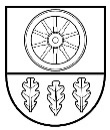 KELMĖS RAJONO SAVIVALDYBĖSTARYBASPRENDIMASDĖL SAVIVALDYBĖS ĮMONĖS KELMĖS KNYGYNO 2019 METŲ VEIKLOS ATASKAITOS PATVIRTINIMO2020 m. balandžio 30 d. Nr. T-132KelmėVadovaudamasi Lietuvos Respublikos vietos savivaldos įstatymo 16 straipsnio 2 dalies 19 punktu bei Kelmės rajono savivaldybės tarybos veiklos reglamento, patvirtinto Kelmės rajono savivaldybės tarybos 2011 m. birželio 29 d. sprendimu Nr. T-186 „Dėl Kelmės rajono savivaldybės tarybos veiklos reglamento patvirtinimo“, 296.2.3 papunkčiu, atsižvelgdama į savivaldybės įmonės Kelmės knygyno direktoriaus 2020-04-06 raštą Nr. S-2 „Dėl finansinės atskaitomybės tvirtinimo“, Kelmės rajono savivaldybės taryba nusprendžia:Patvirtinti savivaldybės įmonės Kelmės knygyno 2019 metų veiklos ataskaitą (pridedama).Sprendimas per vieną mėnesį gali būti skundžiamas Regionų apygardos administraciniam teismui, skundą (prašymą) paduodant bet kuriuose šio teismo rūmuose, Lietuvos Respublikos administracinių bylų teisenos įstatymo nustatyta tvarka.Savivaldybės meras                                                                                            Vaclovas Andrulis                                                                        PATVIRTINTA                                                                        Kelmės rajono savivaldybės tarybos                                                                        2020 m. balandžio 30 d. sprendimu Nr. T-132 SAVIVALDYBĖS ĮMONĖS KELMĖS KNYGYNO2019 METŲ VEIKLOS ATASKAITA VADOVO ŽODISĮmonės pagrindinė veikla – mažmeninė prekyba. Prekiaujama knygomis, buhalteriniais blankais, kanceliarinėmis prekėmis biurui ir mokyklai, stalo žaidimais, žaislais, keramikos, lino, gintaro gaminiais bei odos galanterija.SĮ Kelmės knygynas pagrindinė veikla – knygų, kanceliarinių priemonių ir kitų prekių mažmeninė prekyba. 2019 metais pardavimų pajamos – 142 296 eurai. 55,13 procentų šios sudaro knygų ir pratybų sąsiuvinių pardavimai, kanceliarinių prekių 40,19 procento , o dailės skyriaus – 4,68 proc.. Įmonė iš veiklos 2019 metais gavo 45 340 bendrojo pelno. Pardavimų pajamos 2019 metais lyginant su 2018 metais sumažėjo  2 293 eurais, tai lėmė sumažėję pardavimai įmonėms 4 759  eurais. Pardavimai pavieniams pirkėjams nežymiai padidėjo. Veiklos sąnaudos per 2019 metus sudaro          44 151 eurą, lyginant su praėjusiais metais veiklos sąnaudos padidėjo 3121 euru, tai lėmė padidėjęs darbo užmokestis. Iš pagrindinės veiklos įmonė gavo 996 eurų grynojo pelno.  Darbdavio lėšomis priskaičiuota socialiniam draudimui 1137 eurai. Darbo užmokesčio sąnaudos 34 716 eurai. Įmonės metinė finansinė atskaitomybė audituojama kiekvienais metais. Į pastabas yra atsižvelgiama, rekomendacijos įvykdomos. Įmonė veikia pagal tam tikrą specifiką, už knygas, pratybų sąsiuvinius ir kai kurias kanceliarines ir dailės skyriaus prekes atsiskaitoma tik po jų realizavimo, visi kiti gaminiai, kurie neparduodami gali būti grąžinti Net jeigu jiems jau išrašyta sąskaita faktūra, jie gali būti grąžinami remiantis raštiškais susitarimais pagal Debetinę PVM sąskaitą – faktūrą. Bet šie  gaminiai, tiekiami pagal sąskaitas faktūras, įtraukiami į balansą ir atsispindi kaip įmonės trumpalaikiai įsipareigojimai, o tai šiek tiek neigiamai veikia įmonės finansinius rodiklius. 2019 metais pagrindiniai įmonės prekių pirkėjai buvo pavieniai pirkėjai.Eurais Kelmės rajone knygomis ir pratybų sąsiuviniais prekiauja tik SĮ Kelmės knygynas. Raštinės reikmenimis ir kitomis kanceliarinėmis prekėmis prekiauja dar viena parduotuvė neskaitant didžiųjų prekybos centrų t. y. A. Aleksandravičiaus įmonė “ Zumas “. SĮ Kelmės knygynas su pagrindiniais prekių tiekėjais yra sudaręs ilgalaikes sutartis. Pagrindinėms tiekiamoms prekėms yra parinkti alternatyvūs tiekėjai. Fizinė ir moralinė pagrindinių priemonių būklė yra gera ir rizikos įmonės veiklai nekelia. Įmonė toliau pagal galimybes siekia modernizuoti pirkėjų aptarnavimą.         Personalas. 2019  metų gruodžio mėn. 31 d. įmonėje dirbo 4 darbuotojai: direktorius – 1 etatas,  vyr. finansininkas – 0,5 etato,  vyr. pardavėja – 1 etatas,  pardavėja - 1 etatas.STRATEGINIO VEIKLOS PLANO ĮGYVENDINIMASKonkurencinės kainos išlaikymas-  nors miestas nėra didelis ir konkurentų vietinėje rinkoje nėra daug, vis sparčiau populiarėja elektroninė prekyba, su kuria konkuruoti gana sunku. Bendradarbiaujant su tiekėjais buvo organizuojamos įvairios akcijas, siekta pasiūlyti konkurencingą kainą. Taip pat koncentruotasi į lietuviškų prekių originalumą ir kokybę. Aktyvus dalyvavimas viešųjų pirkimų konkursuose – 2019 m  pardavimo pajamos  kanceliarinių prekių sudaro 40 proc. buvo dalyvaujama viešuose kanceliarinių prekių pirkimo konkursuose. 2019 m dalyvauta 3 konkursuose, visi laimėti.Ryšių su mokyklomis palaikymas – rajone šiuo metu veikia, bent 23 mokymo įstaigos, daugelis iš jų kaip mokymo priemonę naudoja pratybų sąsiuvinius, su mokyklų pedagogais bendraujama jau nuo gegužės mėnesio ruošiant mokyklos aprūpinimą pratybų sąsiuviniais. Taip pat sudaryta tarpininkavimo sutartis su viena didžiausių leidyklų Lietuvoje „Šviesa“, tarpininkaujame aprūpinant mokyklas leidyklos vadovėliais.STRATEGINIŲ TIKSLŲ ĮGYVENDINIMASĮmonė nėra didelė, taigi kad įvertinti strateginių tikslų įgyvendinimą buvo pasirinkti keli pagrindiniai rodikliai palyginimui, kurie leidžia įvertinti bendrą įmonės strategijos atitikimą strateginiams tikslams.Aptariant pagrindinius ir svarbiausius rodiklius matoma, kad nebuvo nukrypta nuo plano itin dideliais pokyčiais. Didžiausias neatitikimas ko nebuvo tikėtasi tai padidėjusios veiklos sąnaudos. Didžiausia sąnaudų dalis tai su darbo užmokesčiu susijusios išlaidos. Lietuvoje didėjant minimaliam darbo užmokesčiui įmonė taip pat didina darbuotojų darbo užmokestį, tai lėmė, kad metų pabaigai veiklos sąnaudos buvo 4 361 euru daugiau negu buvo tikėtasi. Kitas rodiklis kuris nebuvo toks kokio tikėtasi tai labai susijęs su prieš tai minėtu, išaugus veiklos sąnaudoms grynasis pelnas žinoma taip pat liko gerokai mažesnis nei tikėtasi.LŪKESČIŲ RAŠTO ĮGYVENDINIMAS2019 metais, kaip ir kasmet, įmonėje siekta atnaujinti esamas prekes, pasiūlyti klientams kuo platesnį prekių asortimentą, esant pageidavimui, specialios prekės užsakomos konkrečiam pirkėjui.2019 metais įmonė dalyvavo 3 rajone vykusiuose viešųjų pirkimų konkursuose, visus laimėjo.Kaip ir kiekvienais metais, tęsiamas bendradarbiavimas su rajono mokyklų mokytojais užsakant ir pristatant pratybų sąsiuvinius, taikomos nuolaidos.Bendradarbiaujant su tiekėjais buvo vykdomos akcijos leidiniams.Įmonė finansiškai stabili, nuosavo kapitalo grąžos rodiklis vertinant už 2019 metus siekia 5,2 %.          	 			––––––––––––––––––––2019 metai2018 metai2017 metaiPavieniai pirkėjai106 713104 24795635Įstaigos, įmonės, mokyklos ir kt. organizacijos.35 58340 34238792Viso : pardavimų142 296144 589134427